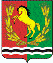 АДМИНИСТРАЦИЯМУНИЦИПАЛЬНОГО ОБРАЗОВАНИЯ КИСЛИНСКИЙ СЕЛЬСОВЕТАСЕКЕЕВСКОГО  РАЙОНА  ОРЕНБУРГСКОЙ  ОБЛАСТИР А С П О Р Я Ж Е Н И Е08.09.2020                                 село Кисла                                                 № 08-рО мерах по обеспечению антитеррористической безопасности в ходе подготовки и проведения выборов депутатов муниципального образования Кислинский сельсовет Асекеевского района Оренбургской области четвёртого созыва, депутатов муниципального образования  «Асекеевский район» Оренбургской области на территории муниципального образования Кислинский сельсоветВ целях предотвращения совершения террористических актов на территории муниципального образования Кислинский сельсовет в период подготовки и проведения выборов  депутатов муниципального образования Кислинский сельсовет Асекеевского района Оренбургской области четвёртого созыва, депутатов муниципального образования  «Асекеевский район» Оренбургской области на территории муниципального образования Кислинский сельсовет.1.Организовать в целях обеспечения пожарной безопасности обследование совместно с председателем участковой избирательной комиссии запасные выходы из помещения.2.Осуществить контроль за недопущением несанкционированной парковки около избирательного участка и в местах массового пребывания людей ( председатель  избирательного участка и заведующая СДК).3.УУП обслуживающим участок совместно  с   силами общественной дружины организовать дежурство в местах массового нахождения людей.4.Работникам администрации, членам участковой избирательной комиссии усилить бдительность при несении службы, оперативно реагировать на сигналы и информацию, связи с  угрозой совершений акций терроризма и другую негативную информацию.5.Работникам администрации провести разъяснительную работу среди граждан о бдительном соблюдении ими мер безопасности при нахождении в местах массового скопления людей.6.Контроль за исполнением настоящего  распоряжения оставляю за собой.Глава  Администрации МОКислинский  сельсовет                                                                     В.Л.Абрамов                                                                                                          Приложение №1к распоряжениюот 05.02.  2018г.№07-рСостав Комиссии по осуществлению согласования проектно-сметной документации и приемке выполненных работ по ремонту щебеночного покрытия по ул.Центральная  в с.Кисла       Председатель комиссииАбрамов Владимир Леонтьевич – глава администрации Кислинского сельсоветаЗаместитель председателя комиссииРиязова Расиля .Растямовна - специалист второй категории администрации Кислинского сельсоветаЧлен комиссииНасыров Марат Раифович – руководитель строительного отдела   администрации Асекеевского района ( по согласованию)Член комиссииКудряшова Елена Геннадьевна –депутат Совета депутатов Кислинского сельсовета  Член комиссии Кутырева Наталья Владимировна - специалист второй категории администрации Кислинского сельсовета